Welcome, Brookside P-9 CollegeManagement>International Education >Sister School Partnerships Federation Way Federation Way ,  Caroline Springs ,  Melbourne 3023 ,  Victoria ,  Australia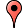 w:  http://www.brooksidecollege.vic.edu.au/|ph:  +61   3   7379 1555Key Contacts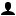 Mr Simon Sherlock
PrincipalE: sherlock.simon.j@edumail.vic.gov.au
P: +61   3    7379 1555Mr Erin Ritchie
French Team LeaderE: ritchie.erin.e@edumail.vic.gov.au
P: +61 3 7379 1555About my SchoolPrimary language used in school:EnglishForeign languages taught in school:FrenchSchool type:Years Prep-12 ,    GovernmentIs mixed or single-sex:MixedNumber of students:1001-2000Specialisation:Foreign Languages; Music; Dance and Drama; Information Technology; Arts; Sport; Maths and Science; Outdoor EducationSpecial needs support:Yes, some of our students have special needsCollaboration OptionsProject Preference:Sister School Partnership (school to school partnership)Partnership Country:Partnership Outcome:Brookside is a P-9 College and would love to have a sister school connection with another school that taught French. We want to develop global competencies in our students, as well as intercultural awareness. We want to deepen our students learning through a variety of skills, such as: communication, citizenship and collaboration. A sister school connection would engage our students in our French curriculum and provide authentic learning.Preferred Partnership Activities:Class to class email; Curriculum projects; School blog; Social media; Student visits; Teacher exchange; Teacher visits; Video communicationPreferred contact method:EmailProfile Active / InactiveActiveTerms and ConditionsSchools ConnectI have read and agreed to the Terms and Conditions